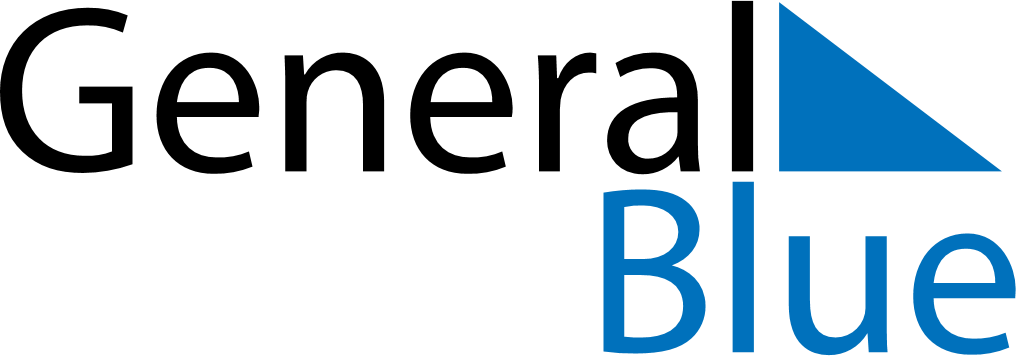 Q2 of 2019JapanQ2 of 2019JapanQ2 of 2019JapanQ2 of 2019JapanQ2 of 2019JapanQ2 of 2019JapanQ2 of 2019JapanApril 2019April 2019April 2019April 2019April 2019April 2019April 2019April 2019April 2019MondayTuesdayTuesdayWednesdayThursdayFridaySaturdaySunday12234567899101112131415161617181920212223232425262728293030May 2019May 2019May 2019May 2019May 2019May 2019May 2019May 2019May 2019MondayTuesdayTuesdayWednesdayThursdayFridaySaturdaySunday123456778910111213141415161718192021212223242526272828293031June 2019June 2019June 2019June 2019June 2019June 2019June 2019June 2019June 2019MondayTuesdayTuesdayWednesdayThursdayFridaySaturdaySunday1234456789101111121314151617181819202122232425252627282930Apr 29: Showa DayApr 30: Citizens’ HolidayMay 1: Coronation DayMay 2: Citizens’ HolidayMay 3: Constitution DayMay 4: Greenery DayMay 5: Children’s DayMay 6: Children’s Day (substitute day)